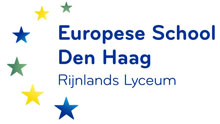 Pupil Information Update Form Pupil:Name:Class:Home:Address:Telephone number:Parent 1:Name:Mobile number:Work number:Address: Email address:Parent 2:Name:Mobile number:Work number:Address: Email address:Additional Contact with permission to collect your child in case of an emergencyThis person will only be contacted if the school cannot reach the parents on any of the telephone numbers filled in aboveName:Telephone number:Relation to pupil: